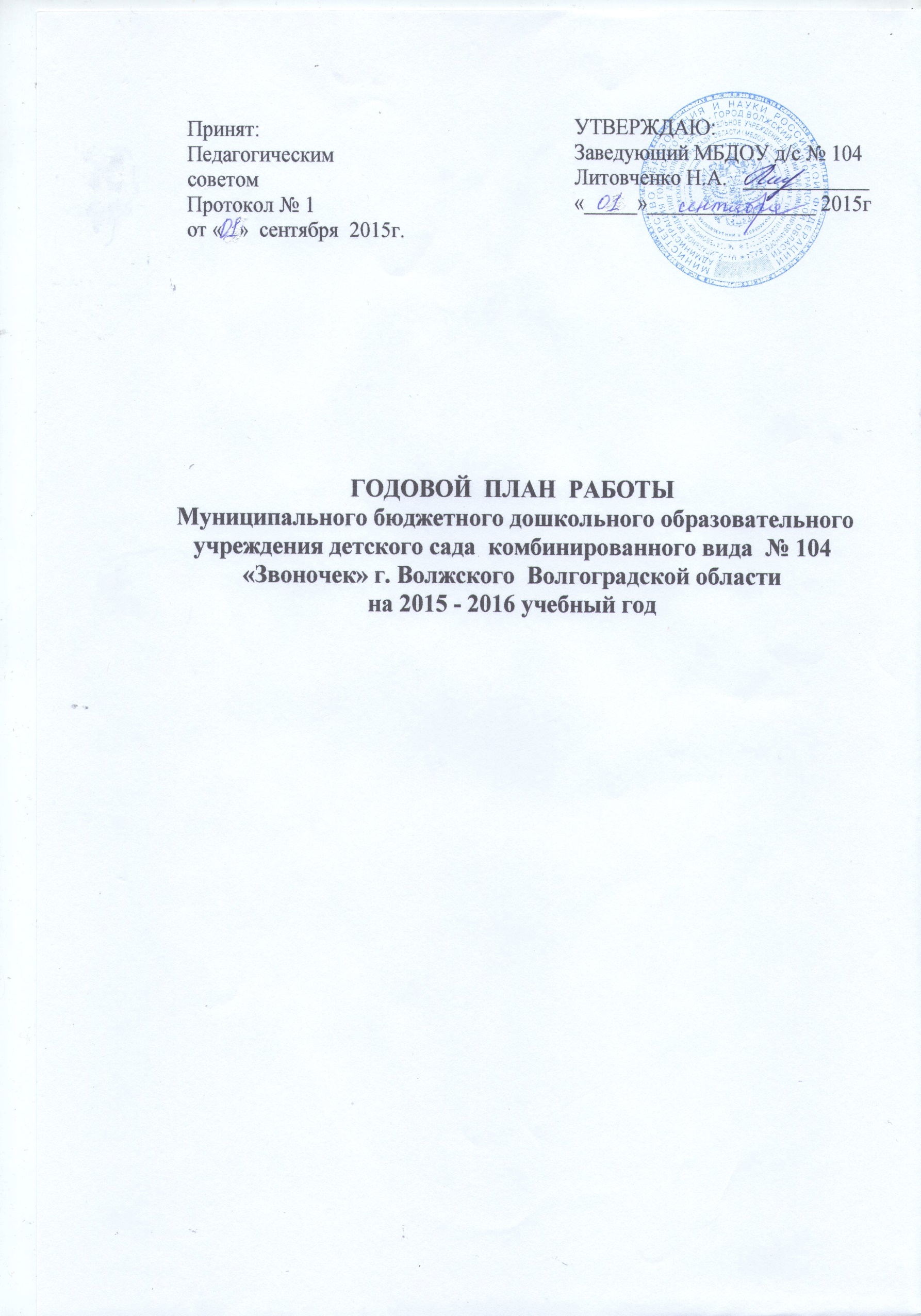 ГОДОВОЙ  ПЛАН  РАБОТЫ Муниципального бюджетного дошкольного образовательного учреждения детского сада  комбинированного вида  № 104 «Звоночек» г. Волжского  Волгоградской областина 2015 - 2016 учебный год Содержание годового плана Годовой  план МБДОУ д/с №104 «Звоночек» составлен в соответствии с Федеральным законом  «Об образовании в Российской Федерации» (от 29.12.2012 года   № 273-ФЗ), в соответствии с Федеральным государственным образовательным стандартом дошкольного образования (приказ Министерства образования и науки РФ от 17 октября 3013 г. №1155),  санитарно-эпидемиологическими требованиями к устройству, содержанию и организации режима работы ДОУ (СанПиН 2.4.1. 3049-13).2. Цели и задачи работы МБДОУ на  2015 – 2016 учебный год.На основании выводов и результатов  анализа деятельности учреждения за прошлый год определены цели и задачи учреждения на 2015 – 2016  учебный год:Цель: создание благоприятных условий для полноценного проживания ребенком дошкольного детства, формирования основ базовой культуры личности,  всестороннее развитие психических и физических качеств в соответствии с возрастными и индивидуальными особенностями, подготовка ребенка к жизни в современном обществе.Задачи:Развитие речевой активности дошкольников средствами театрально-игровой деятельности;Развитие творческого потенциала личности ребенка дошкольника через внедрение в образовательный процесс МБДОУ технологии проблемного обучения;Способствовать развитию игровой деятельности, как основы социального развития ребенка в условиях ФГОС ДО;Формирование семейных ценностей у дошкольников, сохранение и укрепление здоровья детей их физического развития через совместную деятельность с семьями воспитанников.3.  Расстановка кадров по группам на 2015 – 2016г.Организация работы в МБДОУ узких специалистов:Музыкальный руководитель – Болгарева Ирина Валерьевна (б/к)Учитель-дефектолог – Кулишкина Светлана Анатольевна (первая кв. категория)Педагог-психолог – Каширская Юля Николаевна (б/к)ПДО по ИЗО – Борисова Оксана Николаевна (первая кв. категория)4. Система  мероприятий  по  реализации целей  и  задач4.1  Программно-методическое обеспечение воспитательно-образовательного процесса4.2 .  Педагогические советы4.3 Консультации4.4  Семинары, семинар- практикумы 4.5  Открытые просмотры4.6 Смотры, конкурсы, выставки5. Экспертно-аналитическая  работа 8.  Нормативно-правовое обеспечение деятельности МБДОУ  Цель работы по реализации блока: Управление и организация деятельностью учреждения в соответствии с законодательными нормами РФ.9. Информационно-аналитическая деятельность  МБДОУЦель работы по реализации блока: совершенствование и развитие управленческих функций с учетом ФГОС, получение положительных  результатов работы посредствам информационно – аналитической деятельности.10.  Взаимодействие МБДОУ с общественными организациями  Цель работы по реализации блока:  объединение усилий семьи, детского сада, организаций дополнительного образования, учреждений культуры и искусства в становлении, развитии, воспитании  в ребенке Благородного Гражданина11.  Повышение социальной активности и квалификации сотрудниковЦель работы по реализации блока: повышение профессиональной компетентности педагогов, совершенствование педагогического мастерства.12.  Аттестация педагогов МБДОУЦель работы по реализации блока: повышение профессионального уровня педагогов, присвоение более высокой или подтверждение квалификационной категории. Обеспечение непрерывности процесса самообразования и самосовершенствования.№ п/пНазванияСтраницы1. Анализ воспитательно-образовательной работы за 2014-2015 учебный год2. Цель  и  задачи  воспитательно-образовательной  работы  на  2015-2016  учебный  год3. Расстановка кадров по группам4Система мероприятий  по  реализации  цели  и  задач:4.1Программно-методическое обеспечение  воспитательно-образовательного  процесса.4.2Педагогические советы4.3Консультации.4.4Семинары, семинары-практикумы4.5Открытые просмотры4.6 Смотры, конкурсы, выставки5.Экспертно-аналитическая работа6Организационно-управленческая работа6.1Инструктивно-методические совещания6.2Производственные совещания7Взаимодействие с  семьей8Нормативно – правовое обеспечение деятельности дошкольного учреждения9Информационно – аналитическая деятельность10Взаимодействие с общественными организациями.11Повышение социальной активности и квалификации сотрудников.12Аттестация педагогов МБДОУ д/с № 104 «Звоночек»12Работа с родителями 13Административно – хозяйственная деятельность.Возрастная группаКол-во детейКол-воКол-воФ.И.О. воспитателейФ.И.О. младшего воспитателяВозрастная группаКол-во детейДев.Мал.Ф.И.О. воспитателейФ.И.О. младшего воспитателя1 младшая группа №1(с 3 до 4 лет)3013171. Печенова Л.А.Огиевич Галина Александровна1 младшая группа №1(с 3 до 4 лет)301317Огиевич Галина Александровна1 младшая группа №2(с 3 до 4 лет)3017131. Евсеева Е.В.2. Джафарова Д.Р. Буценко Яна Анатольевна2 младшая группа №4(с 3 до 4 лет)2917121.Козенко С.И.2. Кузнецова Л.Н.2 младшая группа №7(с 3 до 4 лет)3314191. Панфилова М.С.2. Захарина В.И.Лелекова Людмила НиколаевнаСредняя группа №8(с 4 до  5 лет)3218141. Мишина Н.Е.2. Волкова Е.А.Средняя группа №9(с 4 до  5 лет)2912171. Богачева Н.И.Старшая группа №5(с5 до 6 лет)2717101. Прокопенко В.В.2. Ушакова Н.И.Старшая группа №11(с5 до 6 лет)2613131. Иванова О.В. Гуреева Марина  СергеевнаСтаршая группа №13(с5 до 6 лет)2613131. Рублева С.Н.2. Макарова С.А. Старченко Галина  НиколаевнаПодготовительная группа №3(с 6 до 7 лет)3419151. Рогожина Н.Г. Кананыхина Елена Сергеевна  Подготовительная группа №10(с 6 до 7 лет)3421131. Кирьякова О.А.2. Захарова Т.Н.Группа коррекционной направленности №615213 1. Гончарова Е.М.Лобачева Любовь ИгоревнаГруппа коррекционной направленности №615213 2. Приваринова М.И.Лобачева Любовь Игоревна Группа детей раннего возраста «Мать и дитя»№1216106 1. Приваринова М.И. Группа детей раннего возраста «Мать и дитя»№1216106№п/пВиды программПрограммыи технологии, используемые в детском садуАвторпрограммыГруппы1Базисное образование1. Примерная программа воспитания и обучения в детском саду «От рождения до школы».1. под редакцией Н.Е. Вераксы, Т.С. Комаровой, М.А.Васильевой.№ 1 ,2,3,4,5,6,7,8,9,10,11,131Базисное образование1. Примерная программа воспитания и обучения в детском саду «От рождения до школы».№ 1 ,2,3,4,5,6,7,8,9,10,11,132Парциальные программы 1. Программа социально-личностного развития детей дошкольного возраста.  «Познаю себя» 2. «Воспитание маленького волжанина»: Программа для педагогов и родителей по воспитанию детей от 3 до 7 лет / - 2-е изд., исправленное, доп. – М.: Планета, 2014.3. Программа «Природа и художник»4. Программа «Здоровый ребенок»5. Ладушки (программа по музыкальному развитию детей).6. Воспитание начал экологической культуры в дошкольном детстве: Методика работы с детьми подготовительной группы  1.  Корепанова М.В., Харлампова Е.В.2. под ред. Е.С. Евдокимовой.3. Копцева Т.А.  4. Кучкин С.Н., Седых Н.В. Балуев В.А. Горожанкина Л.И.Каплунова И., Новоскольцева И.Николаева С.Н.№ 4,7,8,9,5,11,13,3,10,6№4,7,8,9,5,11,13,3,10,65-7 лет№ 8,9,5,11,13,3,10,6Все группы№3,103Коррекционные программы1. «Подготовка к школе детей с задержкой психического развития»   2. Программа обучения детей с недоразвитием фонетического строя речи. 3.  Программа логопедической работы по преодолению фонетико – фонематического недоразвития у детей. С.Г. Шевченко 2. Г.А. Каше, Т.Б Филичева.3. ТБ. Филичева, Т.В. Туманова.Группа  №6 коррекционной направленности (ЗПР)  ТемаВремя провед.ОтветственныйОтметка о выполнении1.  Установочный.«Готовность дошкольного образовательного учреждения к новому  учебному  году»  Цель: подведение итогов за ЛОП, принятие и утверждение плана деятельности МБДОУ на  2015-2016 учебный год.VIII Заведующая, ст. воспитатель2. «Развитие речи детей дошкольного возраста средствами театрализованной деятельности»Цель: повысить теоретический и практический уровень знания педагогов о  роли театрализованной деятельности в развитии речи дошкольниковЗадачи:Привлечь внимание педагогов к проблеме развития речи детей в театрализованной деятельности; Систематизировать знания педагогов об особенностях и условиях развития речи детей в ДОУ;Проанализировать уровень организации работы по развитию речи в ДОУ;Активизировать деятельность педагогов.XICт. воспитатель,Учитель-дефектолог,           педагог-психолог3. Организация игровой деятельности в условиях современного образования.Цель: объединить усилия коллектива  МБДОУ для повышения уровня организации   игровой деятельности. Раскрыть общую стратегию поведения воспитателя при организации   игры и конкретную тактику его взаимодействия с детьми в игре. Задачи:Совершенствовать педагогическое мастерство воспитателей;Повышать методический уровень педагогов по организации различных видов игры;Способствовать творческому поиску;Скорректировать работу по              организации игровой деятельности  в             дошкольном учреждении.IIСт. воспитательТИГ4. «Итоги и перспективы»Цель: Подвести итоги работы коллектива за учебный год, наметить пути дальнейшего развития ДОУ. 1. Анализ  работы педагогического коллектива в   учебном году. Достижения. Проблемы.  2. Результаты освоение образовательной программы  ДОУ.
3. Анализ готовности детей к обучению в школе. (Итоги мониторинга освоения основной образовательной программы)
4. Анализ состояния работы по повышению профессионального мастерства педагогов. 
5. Роль управленческих решений в повышении качества  образования дошкольников (по итогам выполнения решений     предыдущих педсоветов).
6. Итоги работы по дополнительному образованию дошкольников.
7. Перспективы работы коллектива на следующий учебный год. Анкетирование педагогов.VЗаведующий, ст.воспитатель, специалисты, м/с, воспитатели№СодержаниеСрокиОтветственныеДвигательная активность и физическое воспитание детей на прогулке - ведущие факторы в сохранении здоровья»СентябрьПриваринова М.И.Задачи и содержание работы по развитию связной  речи детей дошкольного возрастаСентябрьКулишкина С.АРазвитие эмоциональной отзывчивости детей дошкольного возраста через театральную деятельностьОктябрьКаширская Ю.Н.Проблемное обучение – средство развития творческого потенциала личности ребёнка-дошкольника ОктябрьАнисимова Л.А.«Создание условий для с/р игр разных возрастных категорий»НоябрьЗахарова Т.Н.С/р игра как основа социального развития ребенкаДекабрьМишина Н.ЕИспользование крупномасштабных схем при ознакомлении детей с городомФевральИванова О.В.Педагогическая этика в дошкольном учрежденииМарт Анисимова Л.А.Оформление уголков города в группахАпрельРогожина Н.Е.Консультация:«Особенности планирования воспитательно –образовательной работы в летний период»МайАнисимова Л.А.№СодержаниеСрокиОтветственные 1. Семинар-практикум:«Занимательные игры и упражнения, направленные на усвоение категорий лексико-грамматических форм дошкольниками»Цель: организация совместной работы МБДОУ по формированию грамотной речи дошкольникаСентябрьКулишкина С.А.3Семинар «Игра в жизни ребенка»Цель: актуализация проблемы организации и руководства сюжетно-ролевой игры детей дошкольного возраста ЯнварьКаширская Ю.Н.Анисимова Л.А.№№ТематикаСрокОтветственныеОбразовательная область  – «Физическое  развитие»Образовательная область  – «Физическое  развитие»Образовательная область  – «Физическое  развитие»Образовательная область  – «Физическое  развитие»Образовательная область  – «Физическое  развитие»1.1.Просмотр  дневных прогулок:Группы №5, 11, 13 Группы № 4,7   СентябрьИванова О.В.Макарова С.А.Захарина В.И.Образовательная область  «Развитие речи»Образовательная область  «Развитие речи»Образовательная область  «Развитие речи»Образовательная область  «Развитие речи»Образовательная область  «Развитие речи»1.Развитие творческих способностей в различных видах деятельностиРазвитие творческих способностей в различных видах деятельности ФевральМуз. РуководительПОД по ИЗОВолкова Е.А.Образовательная область  «Социально-коммуникативное»Образовательная область  «Социально-коммуникативное»Образовательная область  «Социально-коммуникативное»Образовательная область  «Социально-коммуникативное»Образовательная область  «Социально-коммуникативное»1.Организация с/р  игр:Группы № 3, 10Организация с/р  игр:Группы № 3, 10ЯнварьКирьякова О.А.Рогожина Н.Г.Образовательная область  «Развитие речи»Образовательная область  «Развитие речи»Образовательная область  «Развитие речи»Образовательная область  «Развитие речи»Образовательная область  «Развитие речи»1.НОД по развитию речи:НОД по развитию речи: НоябрьВосптатели групп №3,10,11,9,8,4№ п/пТемаСрокиОтветственныеСмотр готовности групп к новому учебному годуАвгустКомиссия, творческая группаВыставка методической литературы к педсоветам и семинарамВ теч. годаСт. воспитательВыставка детского рисунка «О правилах движения всем без исключения»СентябрьВоспитатели, родители.Конкурс «Лучший  музыкально-театральный уголок МБДОУ»  ОктябрьВоспитатели. Родители.Фотовыставка«Неделя здоровья»Ноябрь   ВоспитателиВыставка оригинальных композиций «Осенние фантазии»Ноябрь Ст. воспитатель, специалисты, воспитатели, родителиСмотр-конкурс на «Лучшее оформление групп к Новому Году» ДекабрьВоспитатели, родителиВыставка  «Весеннее настроение» Март   ПДО по ИЗОФоторепортаж«День здоровья для педагогов»  АпрельСт. воспитатель,  педагог-психологВыставка рисунков «Давным-давно была война»МайВоспитатели, родителиПрезентация работы ЛОП «Удивительное лето»Весна-летоВоспитатели№Мероприятия, объекты, подлежащие контролюМероприятия, объекты, подлежащие контролюЦели контроляРезультатпроверкиОтветств.Сроки  Комплексная проверка Комплексная проверка Комплексная проверка Комплексная проверка Комплексная проверка Комплексная проверка Комплексная проверка1Организация работы с детьми в подготовительных  к школе группах.№ 3,10Уровень формирования у детей 7-го года жизни навыков элементарной учебной деятельности, психологической готовности к школе.Педсовет4ПсихологСт. воспит.IVТематические проверкиТематические проверкиТематические проверкиТематические проверкиТематические проверкиТематические проверкиТематические проверки1«Состояние воспитательно – образовательной работы  по развитию связной речи детей в различных формах и видах детской деятельности» Все гр.Выявления  эффективности системы работы педагогов по развитию связной речи детей  в соответствии с ФГОС дошкольного образования.ПедсоветТИГX2«Организация условий для развития с/р игры в детском саду»Все гр.Изучить условия, созданные в группах для развития игровой деятельности, реализации интересов детей в разных формах игры.Изучить опыт педагогов детского сада по организации сюжетно – ролевой игры.Провести оценку и анализ развития сюжетно – ролевой игры в группах в соответствии с требованиями  реализуемой программы.Педсовет3ТИГII3«Подготовка к летней оздоровительной работе».Все гр.Создание условий для всестороннего развития детей дошкольного возраста с учетом возрастных и индивидуальных особенностейСовещане при зав. ТИГVОперативный контрольОперативный контрольОперативный контрольОперативный контрольОперативный контрольОперативный контрольОперативный контроль1Подготовка ДОУ к работе в новом учебном году.Все гр.Подведение итогов деятельности коллектива ДОУ по подготовке рабочих мест к началу учебного годаСовещане при зав. ТИГIX2Социальный паспорт семьиВсе гр.Повысить уровень работы с родителямиПедсовет1Ст. восп.IX3Адаптация детей раннего возраста№1,2Создание оптимальных условий для успешной адаптации детей при поступлении в детский садПед планеркаЕвсеева Е В.IX4Планирование начинающих педагогов№2,4,7Соответствие ФГОС ДОСовешане Ст. воспIX5Взаимодействие специалистов и воспитателей в группе специального назначенияВсе  гр.Создание единой комплексной системы психологической и педагогической помощи детямСовещане при зав.Ст. воспIX6Уровень подготовки и проведения собраний с родителями в группах.Все гр.Использование разнообразных интерактивных форм и методов работы с родителямиПед. планерка Ст.  воспX,I,V7Планирование образовательного процессаВсе гр.Соответствие содержания и форм организации детей комплексно-тематическому принципу построения образовательного процесса.Пед планерка Ст. восп.X8Эффективность проведения недели здоровьяВсе группыСовершенствование работы по укреплению здоровья детей.Совещане при зав.Ст. восп. М/сестраX,I,IV9Подготовка воспитателей к  проведению непосредственно-образовательной деятельности.№1,3,5,7,8,13Решение  программных образовательных задач в совместной деятельности взрослого и детей.Пед планеркаСт  восп.XI10Самостоятельная деятельность детей.№ 4,9,10Определить уровень развития самостоятельной деятельности в ДОУ, состояние условий для совершенствования знаний, умений и навыков дошкольниковСовещане при зав.Ст. восп.XII11Организация спортивных игр и упражнений с дошкольниками на прогулке  №4,7,8,9Система и последовательность работы по организации спортивных игр и упражнений (катание на санках, хоккей).Пед планеркаСт. восп.XII12Создание условий в группе для самостоятельной театрализованной деятельности детей.Все грСодержание и состояние театрализованных игр в соответствии с возрастом детей.Совещание при зав.ТИГXI13Интеграция содержания программы во всех видах деятельности№4,7,8,9Взаимосвязь в работе узких специалистов и воспитателейПед планеркаСт. воспXII14Организация и осуществление взаимодействия с родителямиВсеУчастие родителей в проектной деятельности  группСовещание при зав.Ст. воспI15Анализ культурно – гигиенических навыков детей во время приёма пищи№1,2,3,510,11Системность в работе воспитателей по формированию культурно-гигиенических навыков.Пед планеркаСт. воспI16Организация работы по обучению дошкольников правилам дорожного движения№5,11,13,3,10Реализация образовательной области «Безопасность» через разные виды детской деятельности в разных возрастных группахСовещание при завСт. воспIII17Организация методической работы по взаимодействию со школойСовершенствование системы работы ДОУ по преемственности дошкольного и начального школьного обучения (минусы и плюсы)Педсовет4Ст. воспV18Организация наблюдений и исследовательской деятельности в природеОказание методической помощи по развитию у детей познавательного интереса к природе родного края.Ст. восп.IVПредставление детей на ПМПК№6ПротоколСт. воспIVСравнительный контрольСравнительный контрольСравнительный контрольСравнительный контрольСравнительный контрольСравнительный контрольСравнительный контроль1Анализ и оценка реализации  программы «Маленький волжанин»  № 8 и № 9№ 4 и № 7Сравнительная оценка качества воспитательного процесса СправкаТИГV2Анализ и оценка проведения внутрисадовских мероприятий (Новый год)№ 8 и № 9№3 и 10Сравнительная оценка качества воспитательного процесса Совещание при зав.Ст. воспXII3Анализ и оценка проведения внутрисадовских мероприятий (8  Марта)№ 4 и № 7№5 и 11Сравнительная оценка качества воспитательного процесса Совещание при зав.Ст. воспIII4Закаливание  № 8 и № 9№3 и № 10Сравнительная оценка качества воспитательного процесса  Пед советТИГXIПредупредительный контрольПредупредительный контрольПредупредительный контрольПредупредительный контрольПредупредительный контрольПредупредительный контрольПредупредительный контроль1Работа по адаптации детей раннего возраста  к ДОУ.№1,2,создание условий для обеспечения оптимальной адаптации детей.Пед. планеркаЕвсеева Е.В.IX2Организация и проведение кружковой работы.Определить состояние работы в ДОУ по дополнительному образованию дошкольников.Пед. планеркаСт. воспX,III3Взаимодействие специалистов и воспитателей по познавательно-речевому, музыкальному, физическому  воспитанию в рамках интеграции воспитательно-образовательной работыОценка уровня и качества сотрудничества педагогов ДОУ.Пед  Ст. воспII4Подготовка, проведение и эффективность утренней гимнастикиВсе гр.Методическая грамотность проведения гимнастики.КартаСт. воспитIX, III,V5Совместная деятельность детей и воспитателя во 2 половине дня.	Все гр.Интеграция  различных видов детской деятельности с использованием разных форм и методов работы в режимных моментахКартаСт. воспитX,II6Работа педагогов по повышению педмастерства через самообразование ВсеРезультативность работы воспитателей по теме самообразования.Пед. планерка ВоспитателиXII, IIIИтоговый контроль.Итоговый контроль.Итоговый контроль.Итоговый контроль.Итоговый контроль.Итоговый контроль.Итоговый контроль.1Мониторинг качества воспитательно-образовательной работы выявить уровень выполнения годовых задач Пед совет Ст. восптатель V2Мониторинг достижения детьми планируемых  результатов освоения «От рождения до школы»  Н.Е. Вераксы, Т.С. Комаровой, М.А.Васильевой    Всеоценка динамики достижений детей. Педсовет ТИГIV3Коррекционная работа в группе Компенсирующей направленностигр.6Определить качество работыПМПКСт. воспит.IIIЛичностно-профессиональный контрольЛичностно-профессиональный контрольЛичностно-профессиональный контрольЛичностно-профессиональный контрольЛичностно-профессиональный контрольЛичностно-профессиональный контрольЛичностно-профессиональный контроль1Приваринова М.И.Гр.№6Оценка уровня профессионального мастерства в рамках аттестации ПриказКомиссия2Захарова Т.Н.гр №10Оценка уровня профессионального мастерства в рамках аттестации ПриказКомиссия3Волкова Е.А.гр №8Оценка уровня профессионального мастерства в рамках аттестации ПриказКомиссия4Болгарева И.А. Муз. ук.Оценка уровня профессионального мастерства в рамках аттестации ПриказКомиссия№ п\псодержание основных мероприятийсроки проведенияисполнитель1.Совершенствование и расширение нормативно – правовой базы  МБДОУ на 2015 – 2016 уч. год.в течение годаЗаведующий2.Разработка нормативно – правовых документов, локальных актов о работе учреждения на 2015 – 2016 уч. годв течение годаЗаведующийЗам. по АХЧ 3.Внесение изменений в нормативно – правовые документы  (распределение стимулирующих выплат, локальные акты, Положения и др.)в течение годаЗаведующий4.Разработка текущих инструктажей по ОТ, ТБ и охране жизни и здоровья детей.в течение годаЗаведующийЗам. по АХЧ5.Производственные собрания и инструктажив течение годаЗаведующийЗам. по АХЧСт. воспитатель№ п/псодержание основных мероприятийсроки проведенияисполнительДеятельность руководителя по кадровому обеспечениюв течение  годаЗаведующийПодведение итогов деятельности МБДОУ за 2014 – 2015 учебный год, анализ проделанной работы, подведение итогов и выводов:проблемный анализ деятельности образовательного учреждения по направлениям: (анализ воспитательно-образовательного процесса в ДОУ;анализ состояния материально – технической базы;анализ реализации инновационных технологий в ДОУанализ педагогических кадров и др.анализ заболеваемости детейЗаведующийЗам. по АХЧСт. воспитательвоспитателиОпределение ключевых направлений работы учреждения на 2015 – 2016 учебный год, составление планов по реализации данной работы.августЗаведующийСт. воспитательСоставление перспективных планов работы учреждения, разработка стратегии развития ДОУ на основе анализа работы учреждения.августСт. воспитательСоставление перспективных планов воспитательно-образовательной  работы педагоговавгустВоспитатели Проведение педсоветов, инструктажей, и др. форм информационно – аналитической деятельности.в течение  годаЗаведующий, педагоги  МБДОУОформление наглядной информации, стендов, памяток по текущим  управленческим вопросам.в течение  годаЗаведующийОрганизация взаимодействия между всеми участниками образовательного процесса: дети, родители, педагогив течение годаЗаведующийСт. воспитательвоспитатели№ п/псодержание основных мероприятийсроки проведенияисполнитель1.ГАОУ ДПО «ВГАПО»;ФГБОУ ВПО «ВГСПУ»;МБОУ СОШ № 31;Волжский историко-краеведческий музей;Музей «Зал Воинской славы»;Городская детская библиотека № 14;  Театральные коллективы:«ВЭТ»; Театральная студия «Сахарок»;Театральная студия «Уроки доброты»; Волгоградский театр кукол;Поликлиника № 2 ГБУЗ «Городская детская больница»;МБОУ ДОД СЮН;МБОУ ДОД ДТДМ;МБОУ ДЮЦ «Русинка».В течение годаЗаведующийСт. воспитательМуз. Руководитель2.Заключение договоров о сотрудничестве с  организациями Май - сентябрьЗаведующий№ п\псодержание основных мероприятийсроки проведенияисполнительОрганизация работы в МБДОУ по повышению квалификации педагогов:·       Разработка структуры  системы работы по повышению квалификации педагогов;·       Планирование работы, отслеживание графиков курсовой подготовки;·       Составление банка данных (и обновление прошлогодних данных) о прохождении педагогами курсовой подготовки.АвгустЗаведующийСт. воспитательПрохождение педагогами курсов ФГБОУ ВПО ВГСПУ:Печенова Л.А.Джафарова Д.Р.мартянварьСт. воспитательПосещение педагогами МО и городских семинаров, мастер-классовв течение  годаСт. воспитательОрганизация работы педагогов по самообразованию:Оказание методической помощи в выборе тематики и направлений самообразования;Организация выставок методической литературы;Подготовка педагогами отчетов и докладов о накопленном материале за год.в течение  годаСт. воспитательПодписка литературных, методических и других печатных изданий в МБДОУ.Приобретение новинок методической литературы в течение годав течение  годаЗаведующийСт. воспитатель№Содержание основных мероприятийСроки проведенияИсполнители1Обновление плана аттестации педагоговАпрель Анисимова Л.А.2Ознакомление педагогов с документом "Проведение аттестации педагогических работников государственных муниципальных образовательных учреждений"Сентябрь Анисимова Л.А3Помощь воспитателям в подготовке материалов к аттестации, анализ подготовки аттестационных дел педагогов, формирование портфолио педагоговВ течение года Анисимова Л.А4Подготовка воспитателей к прохождению квалификационных испытанийВ течение года Анисимова Л.А5КонсультацияВ течение годаАнисимова Л.ААттестационная комиссия6АнкетированиеВ течение годаАнисимова Л.ААттестационная комиссия7Наблюдение и контроль за практической деятельностьюВ течение годаАнисимова Л.ААттестационная комиссия8Индивидуальная беседаВ течение годаАнисимова Л.АПрохождение аттестации по плануПеченова Л.А.– соответствие занимаемой должностиЗахарова Т.Н. – первая категорияВолкова Е.А. – первая категорияПриваринова М.И. – высшая категорияСентябрьНоябрьФевральСентябрьАнисимова Л.А